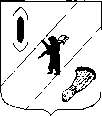 АДМИНИСТРАЦИЯ  ГАВРИЛОВ-ЯМСКОГОМУНИЦИПАЛЬНОГО  РАЙОНАПОСТАНОВЛЕНИЕ22.08.2018 № 974О внесении изменений в  постановлениеАдминистрации Гаврилов-Ямского муниципального района от 25.09.2014 №1302В соответствии с решением Собрания представителей Гаврилов-Ямского муниципального района от 21.12.2017 № 88 «О бюджете Гаврилов-Ямского муниципального района на 2018 год и на плановый период 2019-2020 годов», руководствуясь постановлением Администрации Гаврилов-Ямского муниципального района  от 04.08.2017 № 817 «Об утверждении Порядка  разработки,  реализации и оценки эффективности муниципальных программ Гаврилов-Ямского муниципального района» и статьей 26 Устава Гаврилов-Ямского муниципального района,АДМИНИСТРАЦИЯ МУНИЦИПАЛЬНОГО РАЙОНА ПОСТАНОВЛЯЕТ:1. Внести изменения в постановление Администрации Гаврилов-Ямского муниципального района от 25.09.2014 №1302 «Об утверждении муниципальной программы «Обеспечение качественными коммунальными услугами населения Гаврилов-Ямского муниципального района» на 2014-2018 годы:1.1. Паспорт Программы читать в новой редакции (Приложение 1).1.2. Раздел 3 Программы «Перечень Подпрограмм Муниципальной программы» читать в новой редакции (Приложение 2).1.3. Раздел 4 Программы «Ресурсное обеспечение Муниципальной программы» читать в новой редакции (Приложение 3).1.4. Раздел 6 Программы «Система мероприятий Муниципальной программы» читать в новой редакции (Приложение 4).2. Признать утратившим силу п. 1 постановления Администрации Гаврилов-Ямского муниципального района от 18.06.2018 № 716 «О внесении изменений в постановление Администрации Гаврилов-Ямского муниципального района от 25.09.2014 №1302».3. Контроль  за исполнением настоящего постановления возложить на заместителя Главы Администрации  муниципального района Таганова В.Н.4. Постановление опубликовать в официальном печатном издании и разместить на официальном сайте Администрации муниципального района в сети Интернет.5. Постановление вступает в силу с момента официального опубликования.Глава Администрациимуниципального района                                                           В.И.СеребряковПриложение 1 к постановлениюАдминистрации Гаврилов-Ямскогомуниципального районаот 22.08.2018 № 974ПАСПОРТ МУНИЦИПАЛЬНОЙ ПРОГРАММЫ                                    « Обеспечение качественными коммунальными услугами населения Гаврилов-Ямского муниципального района» на 2014 - 2018 годыПриложение 2 к постановлениюАдминистрации Гаврилов-Ямскогомуниципального районаот 22.08.2018 № 974Перечень Подпрограмм Муниципальной программыВ муниципальную программу входит три подпрограммы и два основных мероприятия:- Подпрограмма № 1: Муниципальная целевая программа «Комплексная программа модернизации и реформирования жилищно-коммунального хозяйства Гаврилов-Ямского муниципального района»; - Подпрограмма № 2: Муниципальная целевая программа «Развитие водоснабжения, водоотведения и очистки сточных вод Гаврилов-Ямского муниципального района»;- Подпрограмма № 3: Муниципальная целевая программа «Обеспечение надёжного теплоснабжения жилищного фонда и учреждений бюджетной сферы Гаврилов-Ямского муниципального района»;- Основное мероприятие 1: «Мероприятие на реализацию инвестиционных программ, направленных на улучшение качества коммунальных услуг»;- Основное мероприятие 2: «Мероприятие на выполнение полномочий по организации водоснабжения населения»;- Основное мероприятие 3: «Мероприятия по обеспечению бесперебойного предоставления коммунальных услуг потребителям».3.1. Муниципальная целевая программа «Комплексная программа модернизации и реформирования жилищно-коммунального хозяйства Гаврилов-Ямского муниципального района» на 2015-2018 годы  направлена на  повышение качества жизни населения Гаврилов-Ямского района, особенно в сельской местности, путем повышения уровня обеспеченности (газификации) природным газом; обеспечение к 2018 году собственников помещений многоквартирных домов всеми коммунальными услугами нормативного качества и доступная стоимость коммунальных услуг при надежной и эффективной работе коммунальной инфраструктуры.Основные сведения о подпрограмме  МЦП «Комплексная программа модернизации и реформирования жилищно-коммунального хозяйства Гаврилов-Ямского муниципального района» на 2015-2018 годы приведены в  следующей таблице:ОСНОВНЫЕ СВЕДЕНИЯ О ПОДПРОГРАММЕ № 1Муниципальная целевая программа «Комплексная программа модернизации и реформирования жилищно-коммунального хозяйства Гаврилов-Ямского муниципального района»  3.2. Муниципальная целевая программа «Развитие водоснабжения, водоотведения и очистки сточных вод Гаврилов-Ямского муниципального района» направлена  на обеспечение населения Гаврилов-Ямского муниципального района питьевой водой, соответствующей требованиям безопасности и безвредности, установленным санитарно-эпидемиологическими правилами; рациональное использование водных объектов; охрана окружающей среды и обеспечение экологической безопасности.    Основные сведения о подпрограмме  МЦП «Развитие водоснабжения, водоотведения и очистки сточных вод Гаврилов-Ямского муниципального района» приведены в  следующей таблице:ОСНОВНЫЕ СВЕДЕНИЯ О ПОДПРОГРАММЕ № 2Муниципальная целевая программа  «Развитие водоснабжения, водоотведения и очистки сточных вод Гаврилов-Ямского муниципального района» * - Ожидаемое финансирование3.3. Муниципальная целевая программа «Обеспечение надёжного теплоснабжения жилищного фонда и учреждений бюджетной сферы Гаврилов-Ямского муниципального района» направлена  на обеспечение бесперебойного предоставления потребителям коммунальных услуг нормативного качества и по доступной стоимости.    Основные сведения о подпрограмме  МЦП «Обеспечение надёжного теплоснабжения жилищного фонда и учреждений бюджетной сферы Гаврилов-Ямского муниципального района» приведены в  следующей таблице:ОСНОВНЫЕ СВЕДЕНИЯ О ПОДПРОГРАММЕ № 3Муниципальная целевая программа  «Обеспечение надёжного теплоснабжения жилищного фонда и учреждений бюджетной сферы Гаврилов-Ямского муниципального района» Приложение 3 к постановлениюАдминистрации Гаврилов-Ямскогомуниципального районаот 22.08.2018 № 974Ресурсное обеспечение Муниципальной программы«Обеспечение качественными коммунальными услугами населения Гаврилов-Ямского муниципального района»Приложение 4 к постановлениюАдминистрации Гаврилов-Ямскогомуниципального районаот 22.08.2018 № 9746.  Система мероприятий Муниципальной программыСписок принятых сокращений:	
ОБ - областной бюджет        ОБ (ПП) – областной бюджет (передача полномочий)                                               БМР – бюджет муниципального районаБП – бюджет поселенийФБ – федеральный бюджетВИ – внебюджетные источникиУЖКХКСиП – Управление жилищно-коммунального хозяйства, капитального строительства и природопользованияНаименование   муниципальной программы«Обеспечение качественными коммунальными услугами населения Гаврилов-Ямского муниципального района» на 2014-2018 годы«Обеспечение качественными коммунальными услугами населения Гаврилов-Ямского муниципального района» на 2014-2018 годыОтветственный исполнитель  муниципальной программыУправление жилищно-коммунального хозяйства, капитального строительства и природопользования Администрации МРУправление жилищно-коммунального хозяйства, капитального строительства и природопользования Администрации МРКуратор муниципальной программыТаганов В. Н. – заместитель Главы Администрации муниципального района, тел. (48534) 2-06-83Таганов В. Н. – заместитель Главы Администрации муниципального района, тел. (48534) 2-06-83Сроки реализации муниципальной программы2014-2018 годы2014-2018 годыЦель муниципальной программыОбеспечение потребителей Гаврилов-Ямского муниципального  района качественными коммунальными услугами при надёжной и эффективной работе коммунальной инфраструктуры района. Развитие газификации Гаврилов-Ямского муниципального района для повышения уровня обеспеченности (газификации) природным газом населения района.Обеспечение потребителей Гаврилов-Ямского муниципального  района качественными коммунальными услугами при надёжной и эффективной работе коммунальной инфраструктуры района. Развитие газификации Гаврилов-Ямского муниципального района для повышения уровня обеспеченности (газификации) природным газом населения района.Объемы и источники финансирования муниципальной программы (тыс. руб.)Общий объем финансирования – 137270,5 в т.ч. по годам:2014 год – 0; 2015 год – 30288,4 (из них 17524,4-ОБ;    9597,7 – БМР; 3166,3 - БП);2016 год – 52133,5 (из них 19614,3-ОБ;   23112,4- БМР; 1563,4 - БП; 7843,4 – ОБ (ПП));2017 год – 37526,4 (из них 11348,4-ОБ;   18403,0- БМР; 7775,0 – ОБ (ПП));2018 год – 17322,2 (из них 6933,6-ОБ;   10388,6- БМР).Общий объем финансирования – 137270,5 в т.ч. по годам:2014 год – 0; 2015 год – 30288,4 (из них 17524,4-ОБ;    9597,7 – БМР; 3166,3 - БП);2016 год – 52133,5 (из них 19614,3-ОБ;   23112,4- БМР; 1563,4 - БП; 7843,4 – ОБ (ПП));2017 год – 37526,4 (из них 11348,4-ОБ;   18403,0- БМР; 7775,0 – ОБ (ПП));2018 год – 17322,2 (из них 6933,6-ОБ;   10388,6- БМР).Перечень подпрограмм (целевых и ведомственных программ, основных мероприятий, входящих в состав муниципальной программы)МЦП «Комплексная программа модернизации и реформирования жилищно-коммунального хозяйства Гаврилов-Ямского муниципального района» Управление жилищно-коммунального хозяйства, капитального строительства и природопользования Администрации МРПеречень подпрограмм (целевых и ведомственных программ, основных мероприятий, входящих в состав муниципальной программы)МЦП «Развитие водоснабжения, водоотведения и очистки сточных вод Гаврилов-Ямского муниципального района» Управление жилищно-коммунального хозяйства, капитального строительства и природопользования Администрации МРПеречень подпрограмм (целевых и ведомственных программ, основных мероприятий, входящих в состав муниципальной программы)МЦП «Обеспечение надёжного теплоснабжения жилищного фонда и учреждений бюджетной сферы Гаврилов-Ямского муниципального района» Управление жилищно-коммунального хозяйства, капитального строительства и природопользования Администрации МРПеречень подпрограмм (целевых и ведомственных программ, основных мероприятий, входящих в состав муниципальной программы)Основное мероприятие 1: «Мероприятие на реализацию инвестиционных программ, направленных на улучшение качества коммунальных услуг»Управление жилищно-коммунального хозяйства, капитального строительства и природопользования Администрации МРОсновное мероприятие 2:«Мероприятие на выполнение полномочий по организации водоснабжения населения»Управление жилищно-коммунального хозяйства, капитального строительства и природопользования Администрации МРОсновное мероприятие 3:«Мероприятия по обеспечению бесперебойного предоставления коммунальных услуг потребителям»Управление жилищно-коммунального хозяйства, капитального строительства и природопользования Администрации МРНаименование муниципальной целевой программыМуниципальная целевая программа «Комплексная программа модернизации и реформирования жилищно-коммунального хозяйства Гаврилов-Ямского муниципального района» на 2015-2018 годыКуратор муниципальной целевой программыТаганов В.Н. – заместитель Главы Администрации муниципального района, тел.: 8 (48534) 2-06-83Ответственный исполнитель муниципальной целевой программыУправление жилищно-коммунального хозяйства, капитального строительства и природопользования Администрации МР, начальник Управления Соломатин И.В., тел.: 8 (48534) 2-46-80Цели муниципальной целевой программыПовышение качества жизни населения Гаврилов-Ямского района, особенно в сельской местности, путем повышения уровня обеспеченности (газификации) природным газом; обеспечение к 2018 году собственников помещений многоквартирных домов всеми коммунальными услугами нормативного качества и доступная стоимость коммунальных услуг при надежной и эффективной работе коммунальной инфраструктуры.Задачи муниципальной целевой программы- повышение уровня газификации населенных пунктов Гаврилов-Ямского муниципального района, в том числе в сельской местности;- модернизация жилищно-коммунальной отрасли на основе внедрения инновационных и ресурсосберегающих технологий, создание условий для более широкого использования малой энергетики и нетрадиционных видов топливно-энергетических ресурсов, а также информационно-пропагандистское сопровождение реформы ЖКХ – улучшение теплоснабжения жилых помещений при сохранении, а в ряде случаев и снижении затрат на услуги ЖКХ путем газификации населенных пунктов и перевода котельных на природный газ.Основные  целевые показатели (индикаторы) муниципальной целевой программы- уровень газификации жилищного фонда в муниципальном районе;- общая протяженность газопровода в муниципальном районе.Сроки и этапы реализации  муниципальной целевой программы2015-2018 годыОбъемы и источники финансирования программыОбщий объем финансирования – 70965,4 тыс.руб. (из них 31678,9-БМР; 38253,0-ОБ; 1033,5-БП)в т.ч. по годам:2015 год – 20247,8 тыс.руб. (из них 3872,7-БМР; 16375,1-ОБ);2016 год – 23978,3 тыс.руб. (из них 11573,9-БМР; 11370,9-ОБ; 1033,5-БП);2017 год – 17132,8 тыс.руб. (из них 13559,4-БМР; 3573,4-ОБ);2018 год – 9606,5 тыс.руб. (из них 2672,9-БМР; 6933,6-ОБ)Контактные лица Сечина Амина Фазиловна – ведущий специалист отдела капитального строительства и природопользования,  тел.: 8 (48534) 2-49-80Наименование   МЦПМуниципальная целевая программа «Развитие водоснабжения, водоотведения и очистки сточных вод Гаврилов-Ямского муниципального района» на 2016-2018 годыКуратор Заместитель Главы Администрации Гаврилов-Ямского муниципального района В.Н. Таганов,тел. (48534) 2-06-83Ответственный исполнитель Управление жилищно-коммунального хозяйства, капитального строительства и природопользования Администрации МР, начальник Управления Соломатин И.В., тел. (48534) 2-46-80Участники МЦП- Администрация Гаврилов-Ямского муниципального района;- Администрации городского и сельских поселений- организации коммунального комплексаЦель программыОбеспечение населения Гаврилов-Ямского муниципального района питьевой водой, соответствующей требованиям безопасности и безвредности, установленным санитарно-эпидемиологическими правилами; рациональное использование водных объектов; охрана окружающей среды и обеспечение экологической безопасности    Задачи программы- создание условий для привлечения долгосрочных частных инвестиций в сектор водоснабжения, водоотведения и очистки сточных вод путем привлечения частных операторов к управлению системами коммунальной инфраструктуры на основе концессионных соглашений;- повышение качества водоснабжения, водоотведения и очистки сточных вод в результате модернизации  централизованных систем водоснабжения, водоотведения и очистки сточных вод; - внедрение в секторе водоснабжения, водоотведения и очистки сточных вод современных инновационных технологий, обеспечивающих энергосбережение и повышение энергоэффективности;- обеспечение населенных пунктов качественной питьевой водой, строительство новых и реконструкция действующих шахтных колодцев .Основные целевые показатели (индикаторы) программы1. Снижение доли уличной водопроводной сети, нуждающейся в замене (базовый год 2014 – 22,2%) в 2016 г. – на 1%; 2017г. – на 2%; 2018г. – на 3%2. Снижение числа аварий (технологических нарушений) в системах водоснабжения, водоотведения и очистки сточных вод (базовый год 2014 - 5) в 2016 г. – на 1; 2017 г. – на 1; 2018г.– на 1.Сроки и этапы реализации  программы2016-2018 годыОбъемы  и источники финансирования программы Общий объем финансирования – 6238,3тыс.руб.в т.ч. по годам:2016 г. – 2870,2тыс.руб.2017 г. – 1789,9 тыс.руб.2018 г. – 1578,2 тыс.руб.из них:бюджет муниципального района – 5601,5 тыс.руб.в т.ч. по годам:2016 г. – 2233,4 тыс.руб.2017 г. – 1789,9 тыс.руб.2018 г. – 1578,2 тыс.руб.областной бюджет – 468,4  тыс.руб.в т.ч. по годам:2016 г. – 468,4 тыс.руб.2017 г. - 0 тыс.руб.2018 г. - 0 тыс.руб.бюджеты поселений – 168,4 тыс.руб.в т.ч. по годам:2016г. – 168,4 тыс. руб.Контактные лица, телефонГерасимова Анастасия Андреевна начальник отдела жилищно-коммунального хозяйства, (48534) 2 33 24Наименование  МЦП«Обеспечение надежного теплоснабжения жилищного фонда и учреждений бюджетной сферы Гаврилов-Ямского муниципального района » на 2015-2018 годыКуратор МЦПЗаместитель Главы Администрации Гаврилов-Ямского муниципального района В.Н. Таганов,тел.(48534) 2-06- 83Ответственный исполнитель МЦП Управление жилищно-коммунального хозяйства, капитального строительства и природопользования Администрации  муниципального района. Начальник Управления  И.В. Соломатин,  телефон: (48534)2-46-80Цели МЦПОбеспечение бесперебойного предоставления потребителям коммунальных услуг нормативного качества и по доступной стоимостиЗадачи МЦП- оказание поддержки теплоснабжающим предприятиям ЖКХ в части частичного возмещения дополнительных расходов, возникших при обеспечении надежного теплоснабжения (отопление, горячее водоснабжение) жилищного фонда и функционирования учреждений бюджетной сферы- обеспечение стабильной работы теплоснабжающих организаций муниципального района.  Основные целевые показатели (индикаторы) МЦПКоличество предприятий , которым оказана поддержка в части частичного возмещения  дополнительных расходов, возникших при обеспечении  надежного теплоснабжения (отопление, горячее водоснабжение) жилищного фонда и учреждений бюджетной сферы в 2015 году-2; в 2016 году-0; в 2017 году-0; в 2018 году-0.Уровень сокращения кредиторской задолженности за топливно-энергетические ресурсы в 2015 году- 6%; 2016 году-0; в 2017 году-0; в 2018 году-0.Сроки и  этапы реализации  МЦП2015-2018 годыОбъемы и источники финансирования  МЦПКонтактные лицаОбщий объем финансирования – 15075,7 тыс.руб.в т.ч. по годам:2015 год – 4980,6 тыс.руб. (из них 715,6 -ОБ; 4265,0 БМР);2016 год – 2235,1 тыс.руб. (из них 2235,1 БМР);2017 год – 2250,0 тыс.руб. (из них 2250,0- БМР);2018 год – 5610,0 тыс. руб. (из них 5610,0 - БМР).Объемы и источники финансирования  МЦПКонтактные лицаГерасимова Анастасия Андреевна, начальник отдела ЖКХ, (48534) 2 33 24Источники финансированияВсего(тыс. руб.)Оценка расходов (тыс. руб.) в т.ч. по годамОценка расходов (тыс. руб.) в т.ч. по годамОценка расходов (тыс. руб.) в т.ч. по годамОценка расходов (тыс. руб.) в т.ч. по годамОценка расходов (тыс. руб.) в т.ч. по годамИсточники финансированияВсего(тыс. руб.)2014г.2015г.2016г.2017 г.2018г.Подпрограмма 1МЦП «Комплексная программа модернизации и реформирования жилищно-коммунального хозяйства Гаврилов-Ямского муниципального района»  всего70965,4-20247,823978,317132,89606,5в том числе:бюджет муниципального района31678,9-3872,711573,913559,42672,9областной бюджет38253,0-16375,111370,93573,46933,6бюджеты поселений1033,5--1033,5--Подпрограмма 2МЦП «Развитие водоснабжения, водоотведения и очистки сточных вод Гаврилов-Ямского муниципального района» всего8297,6-2060,02870,21789,21578,2в том числе:бюджет муниципального района7060,8-1460,02233,41789,21578,2областной бюджет902,1-433,7468,4--бюджеты поселений266,3166,3100,0--областной бюджет (передача полномочий)68,4--68,4--Подпрограмма 3МЦП «Обеспечение надежного теплоснабжения жилищного фонда и учреждений бюджетной сферы Гаврилов-Ямского муниципального района» всего15075,7-4980,62235,12250,05610,0в том числе:бюджет муниципального района14360,1-4265,02235,12250,05610,0областной бюджет715,6-715,6---«Мероприятие на реализацию инвестиционных программ, направленных на улучшение качества коммунальных услуг»,всего 10000,0-3000,07000,0--в том числе:бюджет поселений10000,0-3000,07000,0--«Мероприятие на выполнение полномочий по организации водоснабжения населения»,всего 70,0--70,0--в том числе:бюджет муниципального района70,0--70,0--«Мероприятия по обеспечению бесперебойного предоставления коммунальных услуг потребителям»,всего 32861,8--15979,916354,4527,5в том числе:бюджет муниципального района1331,9---804,4527,5бюджет поселений429,9--429,9--областной бюджет15550,0--7775,07775,0-областной бюджет (передача полномочий)15550,0--7775,07775,0-Итого по муниципальной программевсего137270,5-30288,452133,537526,417322,2в том числе:бюджет муниципального района61501,7-9597,723112,418403,010388,6областной бюджет55420,7-17524,419614,311348,46933,6бюджеты поселений4729,7-3166,31563,4--областной бюджет (передача полномочий)15618,4--7843,47775,0-№№п/пПрограммные мероприятия, обеспечивающие выполнение задачиИсполнителиИсточник финансированияОбъем финансирования,тыс. руб.Объем финансирования,тыс. руб.Объем финансирования,тыс. руб.Объем финансирования,тыс. руб.Объем финансирования,тыс. руб.Объем финансирования,тыс. руб.Объем финансирования,тыс. руб.Ожидаемый результат,срок исполнениямероприятия№№п/пПрограммные мероприятия, обеспечивающие выполнение задачиИсполнителиИсточник финансированиявсегов т.ч. по годамв т.ч. по годамв т.ч. по годамв т.ч. по годамв т.ч. по годамв т.ч. по годамОжидаемый результат,срок исполнениямероприятия№№п/пПрограммные мероприятия, обеспечивающие выполнение задачиИсполнителиИсточник финансированиявсего2014 г.2014 г.2015 г.2016 г.2017 г.2018 г.123456678910111.Задача 1. Повышение уровня газификации населенных пунктов Гаврилов-Ямского муниципального района, в том числе в сельской местности Задача 1. Повышение уровня газификации населенных пунктов Гаврилов-Ямского муниципального района, в том числе в сельской местности Задача 1. Повышение уровня газификации населенных пунктов Гаврилов-Ямского муниципального района, в том числе в сельской местности Задача 1. Повышение уровня газификации населенных пунктов Гаврилов-Ямского муниципального района, в том числе в сельской местности Задача 1. Повышение уровня газификации населенных пунктов Гаврилов-Ямского муниципального района, в том числе в сельской местности Задача 1. Повышение уровня газификации населенных пунктов Гаврилов-Ямского муниципального района, в том числе в сельской местности Задача 1. Повышение уровня газификации населенных пунктов Гаврилов-Ямского муниципального района, в том числе в сельской местности Задача 1. Повышение уровня газификации населенных пунктов Гаврилов-Ямского муниципального района, в том числе в сельской местности Задача 1. Повышение уровня газификации населенных пунктов Гаврилов-Ямского муниципального района, в том числе в сельской местности Задача 1. Повышение уровня газификации населенных пунктов Гаврилов-Ямского муниципального района, в том числе в сельской местности Задача 1. Повышение уровня газификации населенных пунктов Гаврилов-Ямского муниципального района, в том числе в сельской местности 1.1.Мероприятия по строительству и реконструкции объектов газификации1.1.1.Строительство газораспределительных сетей в д. ШалаевоУЖКХКСиПБМРОБ319,72324,0319,72324,0------319,72324,0--2,0 км,97 домов (квартир),2017 год1.1.2.Строительство газораспределительных сетей и газооборудования муниципального жилого фонда в ОКУ-3УЖКХКСиПБМРОБ210,8-210,8-----172,0-38,8---0,9 км,30 квартир,2016 год.1.1.3.Строительство газораспределительных сетей «Плещеево-Нарядово»УЖКХКСиПБМРОБ810,95440,0810,95440,0--------810,95440,03,3 км,70 домов (квартир),2018 год.1.1.4.Строительство газораспределительных сетей в д. КоромысловоУЖКХКСиПБМРОБ366,71249,4366,71249,4----354,4-12,31249,4 (оплата кредиторской задолженности)--1,5 км,42 дома,2016 год.1.1.5.Строительство газораспределительных в д. ИлькиноУЖКХКСиПБМРОБ125,4886,5125,4886,5------125,4--886,5 (оплата кредиторской задолженности)1 км,20 домов,2017 год.1.1.6.Строительство газораспределительных сетей в д. ХохлевоУЖКХКСиПБМРОБ87,6607,187,6607,1------87,6--607,1 (оплата кредиторской задолженности)0,51 км,15 домов, 2017 год.1.1.7.Строительство межпоселкового газопровода «Шопша-Шалаево»УЖКХКСиПБМРОБ8334,324933,08334,324933,0--2923,716375,14428,58557,9982,1---7,4 км,344 квартиры+ЖДБ,2015 -2017 годы.1.1.8Строительство газопровода к дому № 22 по ул. Чапаева в г. Гаврилов-ЯмУЖКХКСиПБМРОБ138,7-138,7---138,7-------109 м,1 дом,2015 год.1.2.Перевод потребителей сжиженного газа в населенных пунктах  района на использование природного газа1.2.1.Проектирование газопроводных сетей «Путилово – Пасынково – Ульяново - Матвейка»УЖКХКСиПБМРОБ738,2-738,2-----738,2-----ПСД, прошедшая гос. экспертизу,2016 год1.2.2.Проектирование газораспределительных сетей «Плещеево - Нарядово»УЖКХКСиПБМРОБ1050,0-1050,0---435,7---614,3---ПСД, прошедшая гос. экспертизу,2015 год1.2.3.Экспертиза проектной документации по объекту «Газопровод низкого давления» д. КоромысловоУЖКХКСиПБМРОБ180,7-180,7---180,7-------ПСД, прошедшая гос. экспертизу,2015 год1.2.4.Экспертиза проектной документации по объекту «Распределительный газопровод низкого давления» д. ХохлевоУЖКХКСиПБМРОБ123,2-123,2---123,2-------ПСД, прошедшая гос. экспертизу,2015 год1.2.5.Врезка вводных газопроводов в с. Стогинское к д. № 1,3 по ул. ЦентральнаяУЖКХКСиПБМРОБ70,7-70,7---70,7-------2 дома, 2015 год   1.2.6.Проектно-изыскательские работы по строительству котельной в районе левобережья в г. Гаврилов-ЯмУЖКХКСиПБП1033,51033,5--1033,5--1 шт.,2016 год1.2.7Проектно-сметная документация котельной д. Поляна (в т.ч. экспертиза и согласование проекта газоснабжения)УЖКХ КСиПБМР512,2-512,2---512,2-------ПСД, прошедшая гос. экспертизу,2016 год1.2.8.Первичный пуск газа д.ПолянаУЖКХКСиПБМР12,312,3---12,3-1.2.9Затраты на технический и авторский надзор, изготовление тех. планов на объекты газоснабженияУЖКХ КСиПБМР1512,01512,0----1512,0Итого по задаче 1в том числе:   - бюджет муниципального района   - областной бюджет     - бюджет поселенийБМРОББП51066,914593,435440,01033,551066,914593,435440,01033,5---20247,83872,716375,1-15796,76205,38557,91033,55765,92192,53573,4-9256,52322,96933,6-2.Задача 2. Модернизация жилищно-коммунальной отрасли на основе внедрения инновационных и ресурсосберегающих технологий, создание условий для более широкого использования малой энергетики и нетрадиционных видов топливно-энергетических ресурсов, а также информационно-пропагандистское сопровождение реформы ЖКХ - улучшение теплоснабжения жилых помещений при сохранении, а в ряде случаев и снижении затрат на услуги ЖКХ путем газификации населенных пунктов и перевода котельных на природный газЗадача 2. Модернизация жилищно-коммунальной отрасли на основе внедрения инновационных и ресурсосберегающих технологий, создание условий для более широкого использования малой энергетики и нетрадиционных видов топливно-энергетических ресурсов, а также информационно-пропагандистское сопровождение реформы ЖКХ - улучшение теплоснабжения жилых помещений при сохранении, а в ряде случаев и снижении затрат на услуги ЖКХ путем газификации населенных пунктов и перевода котельных на природный газЗадача 2. Модернизация жилищно-коммунальной отрасли на основе внедрения инновационных и ресурсосберегающих технологий, создание условий для более широкого использования малой энергетики и нетрадиционных видов топливно-энергетических ресурсов, а также информационно-пропагандистское сопровождение реформы ЖКХ - улучшение теплоснабжения жилых помещений при сохранении, а в ряде случаев и снижении затрат на услуги ЖКХ путем газификации населенных пунктов и перевода котельных на природный газЗадача 2. Модернизация жилищно-коммунальной отрасли на основе внедрения инновационных и ресурсосберегающих технологий, создание условий для более широкого использования малой энергетики и нетрадиционных видов топливно-энергетических ресурсов, а также информационно-пропагандистское сопровождение реформы ЖКХ - улучшение теплоснабжения жилых помещений при сохранении, а в ряде случаев и снижении затрат на услуги ЖКХ путем газификации населенных пунктов и перевода котельных на природный газЗадача 2. Модернизация жилищно-коммунальной отрасли на основе внедрения инновационных и ресурсосберегающих технологий, создание условий для более широкого использования малой энергетики и нетрадиционных видов топливно-энергетических ресурсов, а также информационно-пропагандистское сопровождение реформы ЖКХ - улучшение теплоснабжения жилых помещений при сохранении, а в ряде случаев и снижении затрат на услуги ЖКХ путем газификации населенных пунктов и перевода котельных на природный газЗадача 2. Модернизация жилищно-коммунальной отрасли на основе внедрения инновационных и ресурсосберегающих технологий, создание условий для более широкого использования малой энергетики и нетрадиционных видов топливно-энергетических ресурсов, а также информационно-пропагандистское сопровождение реформы ЖКХ - улучшение теплоснабжения жилых помещений при сохранении, а в ряде случаев и снижении затрат на услуги ЖКХ путем газификации населенных пунктов и перевода котельных на природный газЗадача 2. Модернизация жилищно-коммунальной отрасли на основе внедрения инновационных и ресурсосберегающих технологий, создание условий для более широкого использования малой энергетики и нетрадиционных видов топливно-энергетических ресурсов, а также информационно-пропагандистское сопровождение реформы ЖКХ - улучшение теплоснабжения жилых помещений при сохранении, а в ряде случаев и снижении затрат на услуги ЖКХ путем газификации населенных пунктов и перевода котельных на природный газЗадача 2. Модернизация жилищно-коммунальной отрасли на основе внедрения инновационных и ресурсосберегающих технологий, создание условий для более широкого использования малой энергетики и нетрадиционных видов топливно-энергетических ресурсов, а также информационно-пропагандистское сопровождение реформы ЖКХ - улучшение теплоснабжения жилых помещений при сохранении, а в ряде случаев и снижении затрат на услуги ЖКХ путем газификации населенных пунктов и перевода котельных на природный газЗадача 2. Модернизация жилищно-коммунальной отрасли на основе внедрения инновационных и ресурсосберегающих технологий, создание условий для более широкого использования малой энергетики и нетрадиционных видов топливно-энергетических ресурсов, а также информационно-пропагандистское сопровождение реформы ЖКХ - улучшение теплоснабжения жилых помещений при сохранении, а в ряде случаев и снижении затрат на услуги ЖКХ путем газификации населенных пунктов и перевода котельных на природный газЗадача 2. Модернизация жилищно-коммунальной отрасли на основе внедрения инновационных и ресурсосберегающих технологий, создание условий для более широкого использования малой энергетики и нетрадиционных видов топливно-энергетических ресурсов, а также информационно-пропагандистское сопровождение реформы ЖКХ - улучшение теплоснабжения жилых помещений при сохранении, а в ряде случаев и снижении затрат на услуги ЖКХ путем газификации населенных пунктов и перевода котельных на природный газЗадача 2. Модернизация жилищно-коммунальной отрасли на основе внедрения инновационных и ресурсосберегающих технологий, создание условий для более широкого использования малой энергетики и нетрадиционных видов топливно-энергетических ресурсов, а также информационно-пропагандистское сопровождение реформы ЖКХ - улучшение теплоснабжения жилых помещений при сохранении, а в ряде случаев и снижении затрат на услуги ЖКХ путем газификации населенных пунктов и перевода котельных на природный газ2.1.Строительство мини-котельной в д. Поляна для Полянской ООШ и Полянского детского сада.УЖКХКСиПБМРОБ7628,72813,0------2689,62813,04939,1---Мощность 0,34 Гкал/ч,2016 год.2.2.Проектирование реконструкции котельной в с. Ильинское-УрусовоУЖКХ КСиПБМРОБ300,0-------300,0-----ПСД, прошедшая гос. экспертизу,2016 год2.3.Реконструкция котельной в с. Ильинское-УрусовоУЖКХКСиПБМРОБ8806,8-------2379,0-6427,8---Мощность Гкал/ч,2016-2017 год.2.4.Строительство узла учета в котельной с. Ильинское-УрусовоУЖКХКСиПМБ350,0-----350,01 шт., 2018г.Итого по задаче 2в том числе:   - бюджет муниципального района   - областной бюджетБМРОБ19898,517085,52813,0---------8181,65368,62813,011366,911366,9-350,0350,0-3. Задача 3. Создание условий для привлечения долгосрочных частных инвестиций в сектор водоснабжения, водоотведения и очистки сточных вод путем привлечения частных операторов к управлению системами коммунальной инфраструктуры на основе концессионных соглашений; Задача 3. Создание условий для привлечения долгосрочных частных инвестиций в сектор водоснабжения, водоотведения и очистки сточных вод путем привлечения частных операторов к управлению системами коммунальной инфраструктуры на основе концессионных соглашений; Задача 3. Создание условий для привлечения долгосрочных частных инвестиций в сектор водоснабжения, водоотведения и очистки сточных вод путем привлечения частных операторов к управлению системами коммунальной инфраструктуры на основе концессионных соглашений; Задача 3. Создание условий для привлечения долгосрочных частных инвестиций в сектор водоснабжения, водоотведения и очистки сточных вод путем привлечения частных операторов к управлению системами коммунальной инфраструктуры на основе концессионных соглашений; Задача 3. Создание условий для привлечения долгосрочных частных инвестиций в сектор водоснабжения, водоотведения и очистки сточных вод путем привлечения частных операторов к управлению системами коммунальной инфраструктуры на основе концессионных соглашений; Задача 3. Создание условий для привлечения долгосрочных частных инвестиций в сектор водоснабжения, водоотведения и очистки сточных вод путем привлечения частных операторов к управлению системами коммунальной инфраструктуры на основе концессионных соглашений; Задача 3. Создание условий для привлечения долгосрочных частных инвестиций в сектор водоснабжения, водоотведения и очистки сточных вод путем привлечения частных операторов к управлению системами коммунальной инфраструктуры на основе концессионных соглашений; Задача 3. Создание условий для привлечения долгосрочных частных инвестиций в сектор водоснабжения, водоотведения и очистки сточных вод путем привлечения частных операторов к управлению системами коммунальной инфраструктуры на основе концессионных соглашений; Задача 3. Создание условий для привлечения долгосрочных частных инвестиций в сектор водоснабжения, водоотведения и очистки сточных вод путем привлечения частных операторов к управлению системами коммунальной инфраструктуры на основе концессионных соглашений; Задача 3. Создание условий для привлечения долгосрочных частных инвестиций в сектор водоснабжения, водоотведения и очистки сточных вод путем привлечения частных операторов к управлению системами коммунальной инфраструктуры на основе концессионных соглашений; Задача 3. Создание условий для привлечения долгосрочных частных инвестиций в сектор водоснабжения, водоотведения и очистки сточных вод путем привлечения частных операторов к управлению системами коммунальной инфраструктуры на основе концессионных соглашений;3.1.Строительство водопровода по ул. Железнодорожная – ул. Гражданская – ул. РабочаяАО «Ресурс»БМРОБ--------------4.Задача 4. Повышение качества водоснабжения, водоотведения и очистки сточных вод в результате модернизации  централизованных систем водоснабжения, водоотведения и очистки сточных водЗадача 4. Повышение качества водоснабжения, водоотведения и очистки сточных вод в результате модернизации  централизованных систем водоснабжения, водоотведения и очистки сточных водЗадача 4. Повышение качества водоснабжения, водоотведения и очистки сточных вод в результате модернизации  централизованных систем водоснабжения, водоотведения и очистки сточных водЗадача 4. Повышение качества водоснабжения, водоотведения и очистки сточных вод в результате модернизации  централизованных систем водоснабжения, водоотведения и очистки сточных водЗадача 4. Повышение качества водоснабжения, водоотведения и очистки сточных вод в результате модернизации  централизованных систем водоснабжения, водоотведения и очистки сточных водЗадача 4. Повышение качества водоснабжения, водоотведения и очистки сточных вод в результате модернизации  централизованных систем водоснабжения, водоотведения и очистки сточных водЗадача 4. Повышение качества водоснабжения, водоотведения и очистки сточных вод в результате модернизации  централизованных систем водоснабжения, водоотведения и очистки сточных водЗадача 4. Повышение качества водоснабжения, водоотведения и очистки сточных вод в результате модернизации  централизованных систем водоснабжения, водоотведения и очистки сточных водЗадача 4. Повышение качества водоснабжения, водоотведения и очистки сточных вод в результате модернизации  централизованных систем водоснабжения, водоотведения и очистки сточных водЗадача 4. Повышение качества водоснабжения, водоотведения и очистки сточных вод в результате модернизации  централизованных систем водоснабжения, водоотведения и очистки сточных водЗадача 4. Повышение качества водоснабжения, водоотведения и очистки сточных вод в результате модернизации  централизованных систем водоснабжения, водоотведения и очистки сточных вод4.1.Проектирование реконструкции системы водоснабжения с. Великое IэтапУЖКХ КСиПБМР1616,4---1616,4--ПСД, прошедшая гос.экспертизу, 2015 год4.2.Реконструкция магистрального участка водопроводной сети д. Поляна протяженностью 200 м.УЖКХ КСиПБМР200,0--200,0---0,2 км, 2015 год4.3.Строительство водопровода к  зданию Красноармейская  д.1УЖКХ КСиПБМР200,0--200,0---Протяженность4.4.Строительство скважины в с. ВеликоеУЖКХ КСиПБМР300,0--300,0---Количество скважин4.5.Строительство скважины в д. Горе-Грязь	УЖКХ КСиПБМР300,0--300,0---Количество скважин4.6.Реконструкция системы водоснабжения с. Великое 1 этапУЖКХКСиПБМРОБ--------------Протяженность 5 км4.7.Строительство артезианской скважины в д. ПетраковоУЖКХКСиПБМР453,3----453,3-Кол-во 1 шт.4.8Строительство артезианской скважины в с. ОсеневоУЖКХКСиПБМР400,0-----400,0Кол-во 1 шт.4.9Строительство артезианской скважины в с. СтогинскоеУЖКХКСиПБМР300,0----300,0-Кол-во 1 шт.4.10Строительство артезианской скважины в с. Ильинское-УрусовоУЖКХКСиПБМР463,0-----463,0Кол-во 100 м.4.11Проведение экспертизы сметУЖКХКСиПБМР15,2-----15,2Кол-во 2 ед..Итого по задаче 4в том числе:   - бюджет муниципального района- областной бюджетБМРОБ4247,94247,9---1000,01000,0-1616,41616,4-753,3753,3-878,2878,2-5.Задача 5. Внедрение в секторе водоснабжения, водоотведения и очистки сточных вод современных инновационных технологий, обеспечивающих энергосбережение и повышение энергоэффективности;Задача 5. Внедрение в секторе водоснабжения, водоотведения и очистки сточных вод современных инновационных технологий, обеспечивающих энергосбережение и повышение энергоэффективности;Задача 5. Внедрение в секторе водоснабжения, водоотведения и очистки сточных вод современных инновационных технологий, обеспечивающих энергосбережение и повышение энергоэффективности;Задача 5. Внедрение в секторе водоснабжения, водоотведения и очистки сточных вод современных инновационных технологий, обеспечивающих энергосбережение и повышение энергоэффективности;Задача 5. Внедрение в секторе водоснабжения, водоотведения и очистки сточных вод современных инновационных технологий, обеспечивающих энергосбережение и повышение энергоэффективности;Задача 5. Внедрение в секторе водоснабжения, водоотведения и очистки сточных вод современных инновационных технологий, обеспечивающих энергосбережение и повышение энергоэффективности;Задача 5. Внедрение в секторе водоснабжения, водоотведения и очистки сточных вод современных инновационных технологий, обеспечивающих энергосбережение и повышение энергоэффективности;Задача 5. Внедрение в секторе водоснабжения, водоотведения и очистки сточных вод современных инновационных технологий, обеспечивающих энергосбережение и повышение энергоэффективности;Задача 5. Внедрение в секторе водоснабжения, водоотведения и очистки сточных вод современных инновационных технологий, обеспечивающих энергосбережение и повышение энергоэффективности;Задача 5. Внедрение в секторе водоснабжения, водоотведения и очистки сточных вод современных инновационных технологий, обеспечивающих энергосбережение и повышение энергоэффективности;Задача 5. Внедрение в секторе водоснабжения, водоотведения и очистки сточных вод современных инновационных технологий, обеспечивающих энергосбережение и повышение энергоэффективности;5.1.Проектирование станции обезжелезивания воды из артезианских скважин д. Поляна Великосельского с/пУЖКХКСиПБМРОБ--------------6.Задача 6. Обеспечение населенных пунктов качественной питьевой водой, строительство новых и реконструкция действующих шахтных колодцев Задача 6. Обеспечение населенных пунктов качественной питьевой водой, строительство новых и реконструкция действующих шахтных колодцев Задача 6. Обеспечение населенных пунктов качественной питьевой водой, строительство новых и реконструкция действующих шахтных колодцев Задача 6. Обеспечение населенных пунктов качественной питьевой водой, строительство новых и реконструкция действующих шахтных колодцев Задача 6. Обеспечение населенных пунктов качественной питьевой водой, строительство новых и реконструкция действующих шахтных колодцев Задача 6. Обеспечение населенных пунктов качественной питьевой водой, строительство новых и реконструкция действующих шахтных колодцев Задача 6. Обеспечение населенных пунктов качественной питьевой водой, строительство новых и реконструкция действующих шахтных колодцев Задача 6. Обеспечение населенных пунктов качественной питьевой водой, строительство новых и реконструкция действующих шахтных колодцев Задача 6. Обеспечение населенных пунктов качественной питьевой водой, строительство новых и реконструкция действующих шахтных колодцев Задача 6. Обеспечение населенных пунктов качественной питьевой водой, строительство новых и реконструкция действующих шахтных колодцев Задача 6. Обеспечение населенных пунктов качественной питьевой водой, строительство новых и реконструкция действующих шахтных колодцев 6.1.Строительство  и ремонт шахтных колодцев в Гаврилов-Ямском МРУЖКХКСиПБМРОББП2715,9902,1334,7--460,0433,7166,3617,0468,4168,4938,9--700,0--Количество реконструирова-нных и построенных колодцев6.2.Мероприятия по улучшению качества водыУЖКХКСиПБМР97,0----97,0-Итого по задаче 6в том числе:   - бюджет муниципального района- областной бюджет- бюджеты поселений - областной бюджет (передача полномочий)БМРОББПОБ (ПП)4049,72812,9902,1266,368,4--1060,0460,0433,7166,3-1253,8617,0468,4100,068,41035,91035,9---700,0700,0---7.Задача 7.  Оказание поддержки теплоснабжающим предприятиям ЖКХ в части частичного возмещения дополнительных расходов, возникших при обеспечении надежного теплоснабжения (отопление, горячее водоснабжение) жилищного фонда и функционирования учреждений бюджетной сферы Задача 7.  Оказание поддержки теплоснабжающим предприятиям ЖКХ в части частичного возмещения дополнительных расходов, возникших при обеспечении надежного теплоснабжения (отопление, горячее водоснабжение) жилищного фонда и функционирования учреждений бюджетной сферы Задача 7.  Оказание поддержки теплоснабжающим предприятиям ЖКХ в части частичного возмещения дополнительных расходов, возникших при обеспечении надежного теплоснабжения (отопление, горячее водоснабжение) жилищного фонда и функционирования учреждений бюджетной сферы Задача 7.  Оказание поддержки теплоснабжающим предприятиям ЖКХ в части частичного возмещения дополнительных расходов, возникших при обеспечении надежного теплоснабжения (отопление, горячее водоснабжение) жилищного фонда и функционирования учреждений бюджетной сферы Задача 7.  Оказание поддержки теплоснабжающим предприятиям ЖКХ в части частичного возмещения дополнительных расходов, возникших при обеспечении надежного теплоснабжения (отопление, горячее водоснабжение) жилищного фонда и функционирования учреждений бюджетной сферы Задача 7.  Оказание поддержки теплоснабжающим предприятиям ЖКХ в части частичного возмещения дополнительных расходов, возникших при обеспечении надежного теплоснабжения (отопление, горячее водоснабжение) жилищного фонда и функционирования учреждений бюджетной сферы Задача 7.  Оказание поддержки теплоснабжающим предприятиям ЖКХ в части частичного возмещения дополнительных расходов, возникших при обеспечении надежного теплоснабжения (отопление, горячее водоснабжение) жилищного фонда и функционирования учреждений бюджетной сферы Задача 7.  Оказание поддержки теплоснабжающим предприятиям ЖКХ в части частичного возмещения дополнительных расходов, возникших при обеспечении надежного теплоснабжения (отопление, горячее водоснабжение) жилищного фонда и функционирования учреждений бюджетной сферы Задача 7.  Оказание поддержки теплоснабжающим предприятиям ЖКХ в части частичного возмещения дополнительных расходов, возникших при обеспечении надежного теплоснабжения (отопление, горячее водоснабжение) жилищного фонда и функционирования учреждений бюджетной сферы Задача 7.  Оказание поддержки теплоснабжающим предприятиям ЖКХ в части частичного возмещения дополнительных расходов, возникших при обеспечении надежного теплоснабжения (отопление, горячее водоснабжение) жилищного фонда и функционирования учреждений бюджетной сферы Задача 7.  Оказание поддержки теплоснабжающим предприятиям ЖКХ в части частичного возмещения дополнительных расходов, возникших при обеспечении надежного теплоснабжения (отопление, горячее водоснабжение) жилищного фонда и функционирования учреждений бюджетной сферы 7.1Финансирование субсидии на выполнение полномочий по организации теплоснабженияУЖКХКСиПБМРОБ14360,1715,6--4265,0715,62235,1-2250,0-5610,0-Количество предприятий, которым оказана поддержка - 2Итого по задаче 7в том числе:  - бюджет муниципального района  - областной бюджетБМРОБ15075,714360,1715,6--4980,64265,0715,62235,12235,1-2250,02250,0-5610,05610,0-8.Задача 8. Обеспечение стабильной работы теплоснабжающих организаций муниципального района.Задача 8. Обеспечение стабильной работы теплоснабжающих организаций муниципального района.Задача 8. Обеспечение стабильной работы теплоснабжающих организаций муниципального района.Задача 8. Обеспечение стабильной работы теплоснабжающих организаций муниципального района.Задача 8. Обеспечение стабильной работы теплоснабжающих организаций муниципального района.Задача 8. Обеспечение стабильной работы теплоснабжающих организаций муниципального района.Задача 8. Обеспечение стабильной работы теплоснабжающих организаций муниципального района.Задача 8. Обеспечение стабильной работы теплоснабжающих организаций муниципального района.Задача 8. Обеспечение стабильной работы теплоснабжающих организаций муниципального района.Задача 8. Обеспечение стабильной работы теплоснабжающих организаций муниципального района.Задача 8. Обеспечение стабильной работы теплоснабжающих организаций муниципального района.8.1Снижение уровня  кредиторской задолженности за топливо – энергетические ресурсыУЖКХКСиПБМРОБ--------------Снижение уровня  кредиторской задолженности за топливо-энергетические ресурсы -6%9.Мероприятие на реализацию инвестиционных программ, направленных на улучшение качества коммунальных услугУЖКХ КСиПБП10000,0--3000,07000,0--10.Мероприятие на выполнение полномочий по организации водоснабжения населения УЖКХКСиПБМР70,0---70,0--11.Мероприятия по обеспечению бесперебойного предоставления коммунальных услуг потребителямМероприятия по обеспечению бесперебойного предоставления коммунальных услуг потребителямМероприятия по обеспечению бесперебойного предоставления коммунальных услуг потребителямМероприятия по обеспечению бесперебойного предоставления коммунальных услуг потребителямМероприятия по обеспечению бесперебойного предоставления коммунальных услуг потребителямМероприятия по обеспечению бесперебойного предоставления коммунальных услуг потребителямМероприятия по обеспечению бесперебойного предоставления коммунальных услуг потребителямМероприятия по обеспечению бесперебойного предоставления коммунальных услуг потребителямМероприятия по обеспечению бесперебойного предоставления коммунальных услуг потребителямМероприятия по обеспечению бесперебойного предоставления коммунальных услуг потребителямМероприятия по обеспечению бесперебойного предоставления коммунальных услуг потребителям11.1Субсидия по обеспечению бесперебойного предоставления коммунальных услуг потребителямУЖКХКСиПБМРОБ1331,97775,0-------7775,0804,47775,0527,5-11.2.Ремонт участка № 1 тепловых сетей по адресу Ярославская область, г. Гаврилов-Ям, ул. Чапаева,УЖКХКСиПБПОБ (ПП)35,430681345,2---35,43068672,6-672,6-11.3.Ремонт участка № 2 тепловых сетей по адресу Ярославская область, г. Гаврилов-Ям, ул. Чапаева,УЖКХКСиПБПОБ (ПП)42,155981600,4---42,15598800,2-800,2-11.4.Ремонт участка № 3 тепловых сетей по адресу Ярославская область, г. Гаврилов-Ям, ул. Чапаева,УЖКХКСиПБПОБ (ПП)41,817901588,2---41,81790794,1-794,1-11.5.Ремонт участка № 4 тепловых сетей по адресу Ярославская область, г. Гаврилов-Ям, ул. Чапаева,УЖКХКСиПБПОБ (ПП)42,155981600,4---42,15598800,2-800,2-11.6.Ремонт участка тепловых сетей ул. Луначарского - ул. Спортивная в г. Гаврилов-Ям,УЖКХКСиПБПОБ (ПП)49,474781877,6---49,47478938,8-938,8-11.7.Ремонт участка водопроводных сетей ул. Шишкина-Юбилейный проезд,УЖКХКСиПБПОБ (ПП)16,72492633,0---16,72492316,5-316,5-11.8.Ремонт ГРУ г. Гаврилов-Ям, Ярославская область,УЖКХКСиПБПОБ (ПП)19,67270744,8---19,67270372,4-372,4-11.9.Ремонт котельной «Квартальная котельная»УЖКХКСиПБПОБ (ПП)49,692961884,6---49,69296942,3-942,3-11.10.Ремонт резервуара чистой воды. ВОС г. Гаврилов-Ям, Ярославская область,УЖКХКСиПБПОБ (ПП)36,682381393,0---36,68238696,5-696,5-11.11Ремонт участка канализационного коллектора города (ул. Менжинского, ул. Кирова, ул. Строителей, ул. Спортивная),УЖКХКСиПБПОБ (ПП)35,951841364,6---35,95184682,3-682,3-11.12Ремонт приемного колодца ВОС г. Гаврилов-Ям, Ярославская область,УЖКХКСиПБПОБ (ПП)23,44404888,8---23,44404444,4-444,4-11.13Ремонт котельной школы уо детей г. Гаврилов-Ям, Ярославской области,УЖКХКСиПБПОБ (ПП)15,55062589,6---15,55062294,8-294,8-11.14Приобретение материалов для ремонта участка тепловых сетей ул. Октябрьская г. Гаврилов-ЯмУЖКХКСиПБПОБ (ПП)21,1452239,8---21,1452219,9-19,9-Итого по мероприятию 3в том числе:  - бюджет муниципального района  - бюджет поселений  - областной бюджет  - областной бюджет (передача полномочий)БМРБПОБОБ (ПП)32861,81331,9429,915550,015550,0---------------15979,9-429,97775,07775,016354,4804,4-7775,07775,0527,5527,5---ВСЕГО:137270,5--30288,452133,537526,417322,2- бюджет муниципального районаБМР61501,7--9597,723112,418403,010388,6- областной бюджетОБ55420,7--17524,419614,311348,46933,6- бюджеты поселенийБП4729,7--3166,31563,4--- областной бюджет (передача полномочий)ОБ (ПП)15618,4---7843,47775,0-